Pandemins följdverkningar för barn och ungaI tilläggsbudgeten skriver landskapsregeringen att även barn och ungdomar utsätts även för den ökade otryggheten. En ungdomsmottagning skulle därför vara en viktig satsning där Åland genom sektoröverskridande samarbeten kan hantera framtidens utmaningar inom ungdomsvården som riskerar att förstärkas som en följdverkning av coronaviruspandemin. Landskapsregeringen behöver omstrukturera befintliga verksamheter inom ÅHS och samla dem i en ungdomsmottagning med en dörr in, dit alla ungdomar kan vända sig med fysisk-, psykisk-, och social problematik och få vägledning till rätt instans; oavsett kön, läggning, kommun eller studieplats. En fysisk ungdomsmottagning inom ÅHS skulle även på lång sikt öka kontaktytan dels till enheten Tidigt stöd för barn och familj inom KST, dels till samarbetsaktörer i tredje sektorn och därmed möjliggöra en utveckling av de värdefulla samarbeten som redan är inledda på enskilda initiativ.FÖRSLAGRubrik i den allmänna motiveringen: Coronaviruspandemins följdverkningarSida: 3Följande text läggs till: ”Arbetet med att omstrukturera berörda enheter inom ÅHS till en fysisk ungdomsmottagning med en dörr in, som är av vikt för att stärka tryggheten och skyddsnätet kring barn och ungdomar, inleds.”Mariehamn den 11 september 2020Simon PåvalsIngrid ZettermanJohn HolmbergRainer JuslinKatrin SjögrenPernilla Söderlund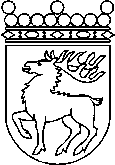 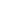 Ålands lagtingBUDGETMOTION nr    28/2019-2020BUDGETMOTION nr    28/2019-2020Lagtingsledamot DatumSimon Påvals m.fl. 2020-09-11Till Ålands lagtingTill Ålands lagtingTill Ålands lagtingTill Ålands lagtingTill Ålands lagting